施設名：　　　　　　　　　　　　　　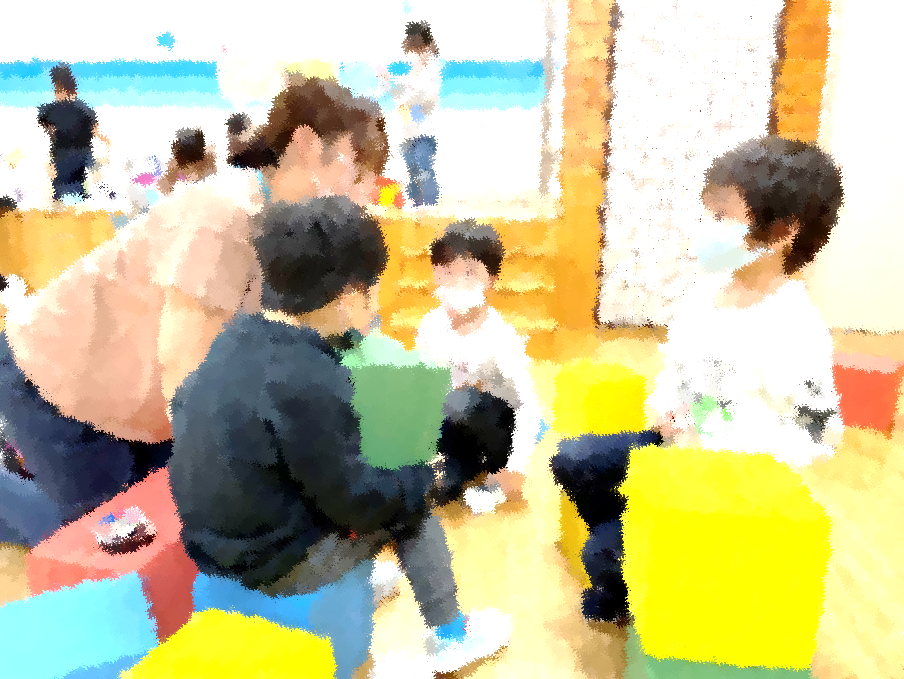 